به نام ایزد دانا          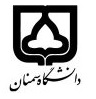 (کاربرگ طرح درس)                                                             	                                        دانشکده منابع طبیعیبودجهبندی درسمقطع: کارشناسی□  کارشناسی ارشد□  دکتری□مقطع: کارشناسی□  کارشناسی ارشد□  دکتری□مقطع: کارشناسی□  کارشناسی ارشد□  دکتری□تعداد واحد: نظری2 عملی0 تعداد واحد: نظری2 عملی0 فارسی:شناخت منابع طبیعیفارسی:شناخت منابع طبیعینام درسپیشنیازها و همنیازها: -پیشنیازها و همنیازها: -پیشنیازها و همنیازها: -پیشنیازها و همنیازها: -پیشنیازها و همنیازها: -Natural resources scienceNatural resources scienceنام درسشماره تلفن اتاق:02333623300          شماره تلفن اتاق:02333623300          شماره تلفن اتاق:02333623300          شماره تلفن اتاق:02333623300          مدرس: رضا نقدیمدرس: رضا نقدیمدرس: رضا نقدیمدرس: رضا نقدیمنزلگاه اینترنتی:منزلگاه اینترنتی:منزلگاه اینترنتی:منزلگاه اینترنتی:Reza_naghdi@semnan.ac.irReza_naghdi@semnan.ac.irReza_naghdi@semnan.ac.irReza_naghdi@semnan.ac.irبرنامه تدریس در هفته و شماره کلاس:برنامه تدریس در هفته و شماره کلاس:برنامه تدریس در هفته و شماره کلاس:برنامه تدریس در هفته و شماره کلاس:برنامه تدریس در هفته و شماره کلاس:برنامه تدریس در هفته و شماره کلاس:برنامه تدریس در هفته و شماره کلاس:برنامه تدریس در هفته و شماره کلاس:اهداف درس: آشنايي با اصول کلی و تخصصی منابع طبیعی اهداف درس: آشنايي با اصول کلی و تخصصی منابع طبیعی اهداف درس: آشنايي با اصول کلی و تخصصی منابع طبیعی اهداف درس: آشنايي با اصول کلی و تخصصی منابع طبیعی اهداف درس: آشنايي با اصول کلی و تخصصی منابع طبیعی اهداف درس: آشنايي با اصول کلی و تخصصی منابع طبیعی اهداف درس: آشنايي با اصول کلی و تخصصی منابع طبیعی اهداف درس: آشنايي با اصول کلی و تخصصی منابع طبیعی امکانات آموزشی مورد نیاز:-امکانات آموزشی مورد نیاز:-امکانات آموزشی مورد نیاز:-امکانات آموزشی مورد نیاز:-امکانات آموزشی مورد نیاز:-امکانات آموزشی مورد نیاز:-امکانات آموزشی مورد نیاز:-امکانات آموزشی مورد نیاز:-امتحان پایانترمامتحان میانترمارزشیابی مستمر(کوئیز)ارزشیابی مستمر(کوئیز)فعالیتهای کلاسی و آموزشیفعالیتهای کلاسی و آموزشینحوه ارزشیابینحوه ارزشیابی501020202020درصد نمرهدرصد نمرهکتاب شناخت منابع طبیعیکتاب شناخت منابع طبیعیکتاب شناخت منابع طبیعیکتاب شناخت منابع طبیعیکتاب شناخت منابع طبیعیکتاب شناخت منابع طبیعیمنابع و مآخذ درسمنابع و مآخذ درستوضیحاتمبحثشماره هفته آموزشیتعریف منابع طبیعی1ویژگی های منابع طبیعی تجدید شونده2آشنایی با منابع طبیعی غیر زنده3منابع طبیعی گیاهی و انواع آن4مرتع و اهمیت آن، حفاظت آب و خاک5تفرجگاهها، مراتع ایران و جهان6وسعت و پراکنش و تقسیم بندی آنها، امتحان مستمر7بهره برداران مراتع و جنگل8اهمیت جنگل و نقش آن9وسعت و پراکنش جنگلها در ایران و جهان10جنگل کاری و اهمیت آن+ امتحان میان ترم11منابع طبیعی جانوری12حیات وحش و اهمیت آن13مناطق حفاظت شده و پارکهای ملی14پرسش و رفع اشکال15پرسش و رفع اشکال16